8.3 Logarithmic Functions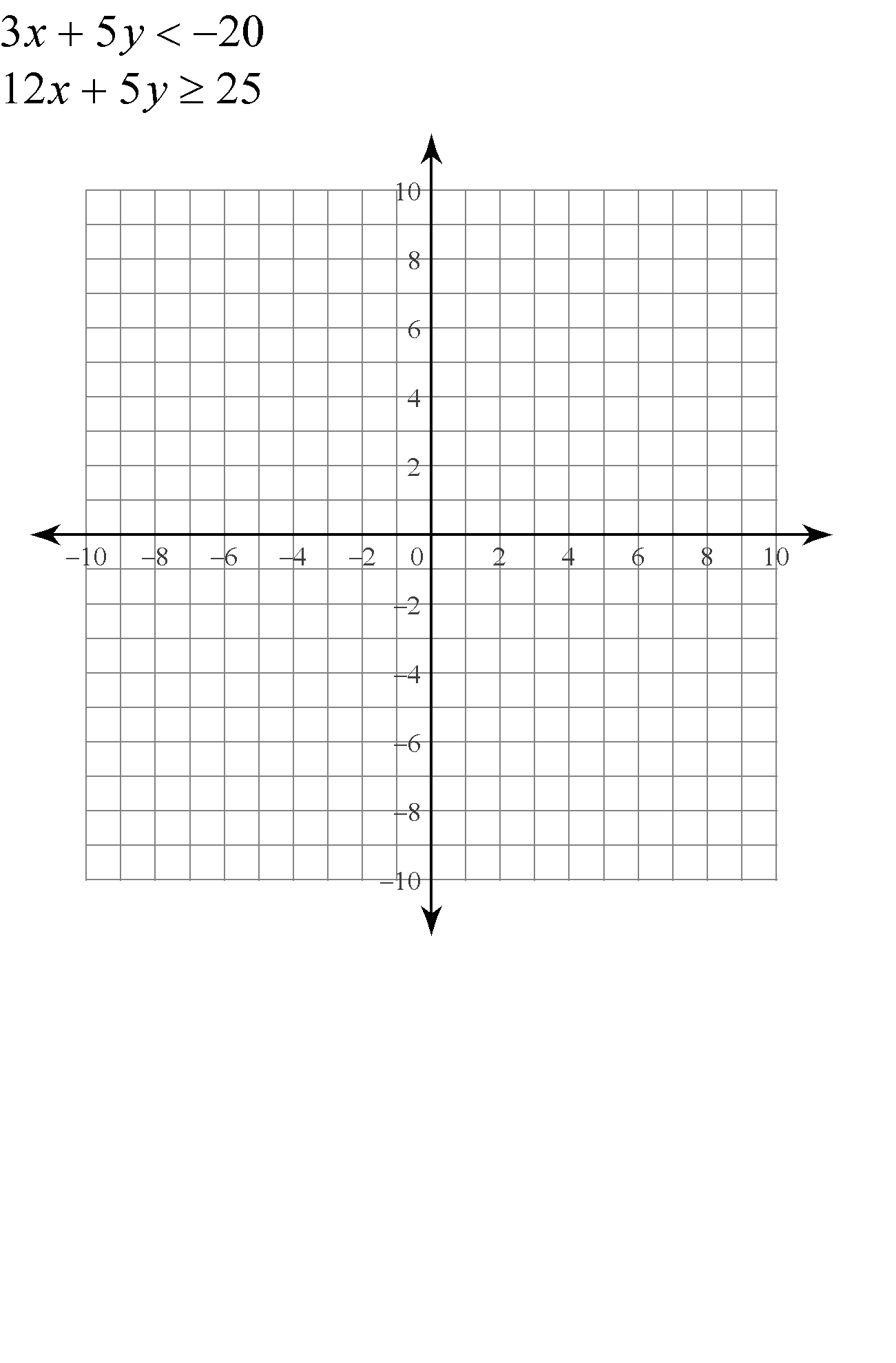 	Domain – 					Range – 	x-intercept – 					y – intercept – 	asymptote – 					end behaviour –Common Logarithms – Natural Logarithms – Find the domain of the function  and sketch its graph.Solve the equation Find 